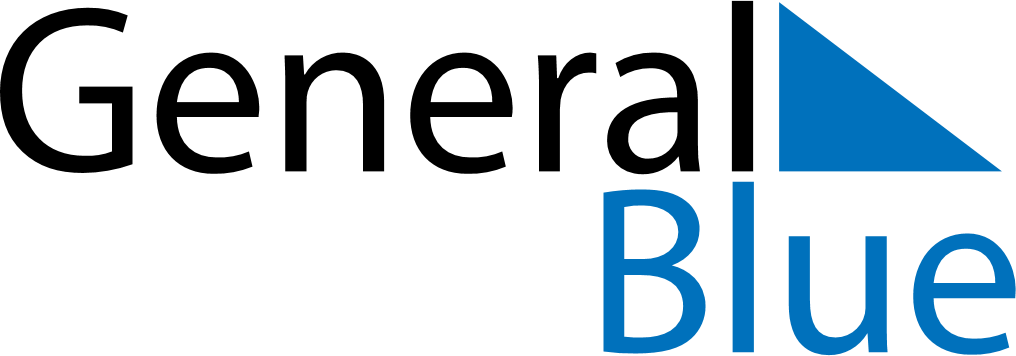 November 2018November 2018November 2018November 2018NorwayNorwayNorwaySundayMondayTuesdayWednesdayThursdayFridayFridaySaturday12234567899101112131415161617Father’s Day181920212223232425262728293030